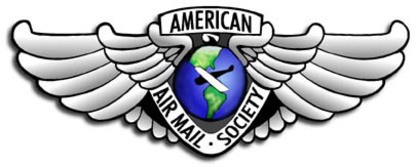 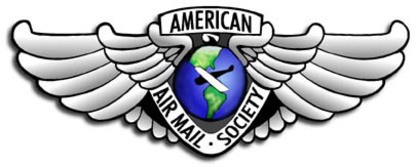 Incorporating "Recovered Mail" by Henri Nierinckand American Air Mail Catalogue, 6th Edition, vol. 1ISBN: 0-939429-31-4Copyright by the American Air Mail Society 2023AIR CRASH MAIL OF THE WORLD, Edited by Ken SanfordA complete revision and update of “Recovered Mail” by Henri Nierinck, and the American Air Mail Catalogue, Sixth Edition, Vol. 1, Interrupted Flights section.  Covers all known air crashes from which mail has been recovered and is recorded in collectors’ hands.  Over 2,000 pages and 1600 illustrations of cachets, labels, post office memos, and crash markings, many in full color.  Pricing has been brought up to date, to reflect the current market.  Prices are based on US$.  Available on a flash drive which can be plugged into a USB port.  It will be in both PDF & Word format.  Order from: Ken Sanford, 613 Championship Dr., Oxford, CT – USA 06478-3128.Make checks payable to American Air Mail Society, or PayPal to kaerophil@gmail.com and add$1.70.Price: to USA - US$32.00	To all other countries – US$34.00,					                 UK£28.00 - Euro €31.50 (postage included)RECEIPT – Paid _______________	Date ____________	Paid to __________________________------------------------------------------------------------------------------------------------------------------------Ordered by - Name: ______________________________   Address _______________________________________________________________________________________________________________City ___________________________________________  State ____________  Zip _________Email: _______________________________________Paid by Check 			Cash 			PayPal  